ΠροςΤο Τμήμα Προμηθειών ΚομοτηνήςΚοιν.Δ.Τ.Ε.Θέμα: Συνολικό εμβαδό κτιρίων σε Αλεξανδρούπολη και Ορεστιάδα. Σχετ.  το υπ. αριθ.  ΔΠΘ/ΔΟΔ/1367/319/06/06-09-19 έγγραφο.	       Σε απάντηση του παραπάνω σχετικού έγγραφού σας γνωρίζουμε ότι, οι χώροι στους οποίους θα πραγματοποιούνται εργασίες καθαριότητας με τη νέα σύμβαση (2020_2023)  είναι οι παρακάτω:ΑΛΕΞΑΝΔΡΟΥΠΟΛΗΟΡΕΣΤΙΑΔΑΑλεξανδρούπολη  10-09-2019ΕΛΛΗΝΙΚΗΔΗΜΟΚΡΑΤΙΑΔΗΜΟΚΡΙΤΕΙΟΠΑΝΕΠΙΣΤΗΜΙΟΘΡΑΚΗΣΠΑΝΕΠΙΣΤΗΜΙΟΥΠΟΛΗ691 00  ΚΟΜΟΤΗΝΗΤΗΛ.  2 5 3 1 0   3 9 0 0 0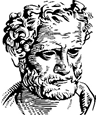 HELLENICREPUBLICDEMOCRITUSUNIVERSITYOF THRACEUNIVERSITY CAMPUSGR-691 00 KOMOTINITEL. +3025310 39000Δ/ΝΣΗ ΤΕΧΝΙΚΩΝ ΕΡΓΩΝΤΜΗΜΑ ΑΛΕΞΑΝΔΡΟΥΠΟΛΗΣΑ/ΑΟΝΟΜΑΣΙΑ  ΑΚΙΝΗΤΟΥΚΛΕΙΣΤΟΙ ΧΩΡΟΙΕΜΒΑΔΟ (m²)ΥΠΟΓΕΙΟΙ ΧΩΡΟΙΕΜΒΑΔΟ (m²)ΗΜΙΥΠΑΙΘΡΙΟΙΧΩΡΟΙΕΜΒΑΔΟ (m²)1ΚΕΝΤΡΙΚΟ ΑΜΦΙΘΕΑΤΡΟΠανεπιστημιούπολη (Ιδιόκτητο)670--2ΚΤΙΡΙΟ ΔΙΟΙΚΗΣΗΣΠανεπιστημιούπολη (Ιδιόκτητο)1.937--3ΚΤΙΡΙΟ 2 (βιβλιοθήκη)Πανεπιστημιούπολη (Ιδιόκτητο)1.790784ΚΤΙΡΙΟ 3 (εργαστήρια)Πανεπιστημιούπολη (Ιδιόκτητο)2.0542345ΚΤΙΡΙΟ 4 (διάδρομος)Πανεπιστημιούπολη (Ιδιόκτητο)--7936ΚΤΙΡΙΟ 5 (εργαστήρια)Πανεπιστημιούπολη (Ιδιόκτητο)2.496527ΚΤΙΡΙΟ 6 (εργαστήρια)Πανεπιστημιούπολη (Ιδιόκτητο)7806508ΚΤΙΡΙΟ 7 (εργαστήρια)Πανεπιστημιούπολη (Ιδιόκτητο)2.6781309ΚΤΙΡΙΟ 8 (εργαστήρια)Πανεπιστημιούπολη (Ιδιόκτητο)3.23729910ΚΤΙΡΙΟ 9 (διάδρομος)Πανεπιστημιούπολη (Ιδιόκτητο)--97511ΚΤΙΡΙΟ 10 (εργαστήρια)Πανεπιστημιούπολη (Ιδιόκτητο)3.4979112ΔΙΔΑΣΚΑΛΕΙΟΓωνία Βενιζέλου - Ιωακείμ Καβύρη 6 (Παραχωρημένο)640--13ΝΕΟ ΚΤΙΡΙΟΠΑΙΔΑΓΩΓΙΚΩΝ ΤΜΗΜΑΤΩΝΝ.Χιλή (Ιδιόκτητο)1.31510214ΚΤΙΡΙΟ ΑΙΘΟΥΣΩΝ ΔΙΔΑΣΚΑΛΙΑΣ (ΠΡΟΚΑΤ)Ν.Χιλή (Ιδιόκτητο)352--15ΑΜΦΙΘΕΑΤΡΟ ( Καραθεοδωρή )Ν.Χιλή (Ιδιόκτητο)1.10023816ΠΑΛΑΙΟ ΚΤΙΡΙΟ ΠΑΙΔΑΓΩΓΙΚΩΝΤΜΗΜΑΤΩΝΝ.Χιλή (Ιδιόκτητο)3.13714217ΚΤΙΡΙΟ ΠΡΟΚΛΙΝΙΚΩΝ _ ΙΣΟΓΕΙΟ Π.Γ.Ν.Α.  ΔΗΜΗΤΡΑΣ 19 (Ιδιόκτητο)600--18ΚΤΙΡΙΟ 12Πειραματόζωα (Ιδιόκτητο)4949719ΕΡΓΑΣΤΗΡΙΟ ΠΕΙΡΑΜΑΤΙΚΗΣ ΧΕΙΡΟΥΡΓΙΚΗΣ Π.Γ.Ν.Α. (Παραχωρημένο)200--ΣΥΝΟΛΟΣΥΝΟΛΟ26.977,00 m23.881,00 m2ΣΥΝΟΛIKO ΕΜΒΑΔΟ ΚΛΕΙΣΤΩΝ ΚΑΙ  ΗΜΙΥΠΑΙΘΡΙΩΝΧΩΡΩΝΣΥΝΟΛIKO ΕΜΒΑΔΟ ΚΛΕΙΣΤΩΝ ΚΑΙ  ΗΜΙΥΠΑΙΘΡΙΩΝΧΩΡΩΝΣΥΝΟΛIKO ΕΜΒΑΔΟ ΚΛΕΙΣΤΩΝ ΚΑΙ  ΗΜΙΥΠΑΙΘΡΙΩΝΧΩΡΩΝΣΥΝΟΛIKO ΕΜΒΑΔΟ ΚΛΕΙΣΤΩΝ ΚΑΙ  ΗΜΙΥΠΑΙΘΡΙΩΝΧΩΡΩΝ30.858,00 m2Α/ΑΟΝΟΜΑΣΙΑ  ΑΚΙΝΗΤΟΥΚΛΕΙΣΤΟΙ ΧΩΡΟΙΕΜΒΑΔΟ (m²)ΥΠΟΓΕΙΟΙ ΧΩΡΟΙΕΜΒΑΔΟ (m²)ΗΜΙΥΠΑΙΘΡΙΟΙΧΩΡΟΙΕΜΒΑΔΟ (m²)1ΚΕΝΤΡΙΚΟ ΚΤΙΡΙΟ 3 ου ΓΥΜΝΑΣΙΟΥ (Παραχωρημένο)2.8262ΚΤΙΡΙΟ ΑΜΦΙΘΕΑΤΡΩΝ (Ιδιόκτητο)5382523ΚΤΙΡΙΟ ΕΡΓΑΣΤΗΡΙΩΝ (Ιδιόκτητο)1.3354ΚΑΤΟΙΚΙΕΣ ΦΟΙΤΗΤΩΝ (Ιδιόκτητο)2.0419546ΚΤΙΡΙΟ  ¨ΔΗΜΗΤΡΑ»(Παραχωρημένο)792ΣΥΝΟΛΟΣΥΝΟΛΟ7.532,00 m21.206 m2ΣΥΝΟΛIKO ΕΜΒΑΔΟ  ΚΛΕΙΣΤΩΝ - ΥΠΟΓΕΙΩΝ ΚΑΙ  ΗΜΙΥΠΑΙΘΡΙΩΝΧΩΡΩΝΣΥΝΟΛIKO ΕΜΒΑΔΟ  ΚΛΕΙΣΤΩΝ - ΥΠΟΓΕΙΩΝ ΚΑΙ  ΗΜΙΥΠΑΙΘΡΙΩΝΧΩΡΩΝΣΥΝΟΛIKO ΕΜΒΑΔΟ  ΚΛΕΙΣΤΩΝ - ΥΠΟΓΕΙΩΝ ΚΑΙ  ΗΜΙΥΠΑΙΘΡΙΩΝΧΩΡΩΝΣΥΝΟΛIKO ΕΜΒΑΔΟ  ΚΛΕΙΣΤΩΝ - ΥΠΟΓΕΙΩΝ ΚΑΙ  ΗΜΙΥΠΑΙΘΡΙΩΝΧΩΡΩΝ8.738,00 m2